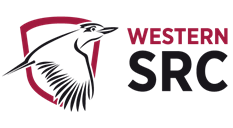 STUDENT REPRESENTATIVE COUNCILMONTHLY MEMBER REPORTSAugust 2021PRESIDENT: ALANNAH HADERThis month I have been able to develop my skills tremendously in communicating and building my confidence as a student representative. I was able to attend last month’s SRC training day which provided me with a new skill set to be able to understand my role, not just as president, but as a member of a team. I have been regularly catching up with Grant Murray (Student Representative Officer) to stay up to date with each other during lockdown. This has allowed us to continue planning for events that can occur during lockdown and to ensure we are doing what we can for the wellbeing of reps and students. I was invited to attend the Central Provost Committee meeting on the 28th of July. I was honoured to have been invited to listen in and provide a report on the amazing work the SRC had been doing, as well as the plans we have for the future. The Provost Committee was really pleased with the work we had been doing and looks forward to collaborating with the SRC in the future. I also was able to attend the first ‘Div Fest’ planning meeting. It was a fantastic opportunity for various members of the university on both a staff and student level to engage with one another and brainstorm ideas on how to make an engaging virtual experience for everyone at the University. This group first met on the 5th of August and will meet again on the 26th of this month to continue the amazing work begun during the first meeting. On Friday the 13th of August I was able to collaborate with First Nations Rep, Tiffany Sharpe as well as Mehwish Khan (Student Community Assistant) to host a ‘National Student Volunteers Week’ morning tea over zoom. We had over 50 participants join us over zoom where we were able to formally thank those individuals for the contributions they have made to WSU as student volunteers. We celebrated with some food vouchers as a thank you gift, a formal thanks, a gratitude discussion that allowed individuals to share what they were grateful for with others, followed by a really engaging ‘kahoot’ game where the winners were able to win some awesome prizes. This was such a successful event that the SRC was able to host and I look forward to collaborate with other members, groups and clubs in the future for such events. This month we were also able to fill three vacant positions on our SRC team, I would like to welcome;Sara Mikha- Nirimba Campus Representative Dharshini (Dash) Sathyanarayanan – Campbelltown Campus Representative Rannie Singh- Queer Representative.I look forward to having them on our team and seeing what we can achieve together!VICE-PRESIDENT EDUCATION (UNDERGRADUATE): NATASHA FERRERVICE-PRESIDENT EDUCATION (POST-GRADUATE): ANUSHKA KAPOORMeetings and events attendedExecutive Monthly meetingWebinar about international student and their working rights with CiSA Webinar of study clusters Mid year meeting with CAPA about SCMWomen’s networking UTS caucus for digital innovation Task in progressHandover report and assistance from Daniel for capa and other affiliations NSW study clusters forums projectTasks completed.Working on strategies with affiliations.Plans for the next monthHands on my role as VPPmaintaining an effective, service-oriented and sustainable learning environment and infrastructure for all studentsWill help Sarah for content creations on socialWaiting on updates for SCM Study NSW cluster forums increasing opportunities for student and staff learning, social, cultural and intellectual interaction, by promoting the development of a strong student focus and culture across the university (in collaboration with Student Services)Create more events, workshops and activities to promote international and interdisciplinary collaboration for the student community. This can create a diverse platform for discussing, learning, sharing and working together to come up with innovative ideas and solutions on global issues such as climate change, population crisis, or global outbreak of infectious diseases. This can inform the university of possible pathways in achieving sustainability and enhance reputation for the University.Recommendations to Executive CommitteeProvide me Pictures and videos if you attend any events, meetings or conference for CAPA’s Instagram on my email :media@capa.edu.au / 19925527@student.westernsydney.edu.auVICE-PRESIDENT ACTIVITIES: CAMERON CHESTERSExtension Provided This month as SRC Vice President Activities, I have been in discussion with Red Cross Blood Donation and a couple other stakeholders at Western Sydney University to discuss how best to advertise and push their blood donation initiative. A few of their posts have been circulated through our social media channels and I have a meeting with Grant to further discuss how to push this initiative. I tried to set up a git card initiative to help entice people to join the challenge and donate blood; however, it appeared challenging to see how to verify whether a WSU did in fact donate blood or is just saying they did due to privacy. We may end up making it a semi-honour system where students just need to show an email confirmation or something similar to entertain the draw for some prizes. I pushed for and was approved by the SRC for $3,000 in funding for online event prizes. I have an event approved to spend $2,550 on a kahoot competition on the 30th of August. I am giving away 90x$25 + 6x$50 Menulog vouchers to WSU students. This is to bring some fun and joy to us lockdown students and help pay for a meal. We had a meeting with international students to discuss how we can help them with lobbying the university to show some leniency with their payment plans. However, we never received an email with what exactly they wanted us to lobby for. Last I have heard from our international rep Loore is that they spread a petition around (I also helped spread this petition around) and they are presenting it to their dean. I will try and see if there has been any development for them after their meeting. I also took part in a meeting with some other SRC reps to draft out a proposal for how to spend our SRC funds before the end of the year. Those are really the main initiatives or events this month for me on the SRC. I will be asking for $15,000 in funding from the SRC in the August meeting so that I can quickly plan and run events for WSU students going into the next few months.GENERAL SECRETARY: SARAH CUPITTUTS Design Thinking: Essentials (session 2) - July 19Made a poll for everyone's availability the week after the training day so we can find a time to meet and discuss NUS responsibilities and opportunities (26-30 July) SRC Executive Monthly Catch Up | July 2021 Thu 7/22/2021I sent a current excel spreadsheet of when reps are available to Grant and the exec team to follow up in a fortnight for the year's availability. Drafted an agenda for the exec meeting on the 14th to be sent on the 16th for the meeting on the 21st. Cameron and I contributed ideas to the document. The availabilities for the Queer Rep EOI Update meeting had the most votes for 3 - 4 pm. The meeting will be on the 19th. I emailed Richard; right after sending this email and instantly adding it to my calendar, I realised both times I had in the poll that aligned with his email saying he was initially free after 3 pm now clashed with the COVID Discussion #3 meeting. I asked him if we want to postpone to another day or if we can finish the meeting in 30 mins in time for the next meeting. Since most people can meet at 3, I said a shorter meeting should be suitable, and if there is still a further discussion needed, we can have another meeting or flush out the details in the upcoming exec meeting on the 21st. Also sent a calendar invite.Sent a reminder email on the 16th a week in advance for the training day on the 23rd and attached the agenda for the day and reminder for reps to install Teams.Reached out to former Editor Dania Roumieh regarding a template guide for her Humans of WSU article section for W'SUP so that students and new editors can contribute to the publication with ease and consistencyFollowed up Grant's advice for the New York Times opportunity for WSU. I have asked to be put into contact with relevant university stakeholders and ask Grant if himself, Pearl and Richard want to be kept in the loop with discussions. I cc'd Razin and Simon as they wanted to contribute to this initiative in their roles. Whilst we wait for the university's response, we can ask students for their thoughts (within a 2-4 week timeframe) once the semester starts. Whilst lockdown and COVID are ongoing issues for staff and students, I believe this opportunity would greatly benefit the WSU community long term. So I will personally work on the comms with any other SRC reps in addition to our current responsibilities. I've already reached out to the team to see who would like to work on it and encouraged representatives to attend the upcoming COVID Discussion #3 to make events for their relevant student groups, e.g. mental health, giveaways, articles for W'SUP and club collaborations. Replied to Grant in his NUS email regarding 'the lack of communication between reps'. Flagged that SRC would appreciate specific updates like this to the SRC, rather than only the NUS delegates (there is a lot of cross over in both, but all the SRC would benefit from hearing this, and it is related to their roles after all). The SRC exec team has expressed their interest in being kept in the loop on vacancies and what to improve on. Even more so because most of the rep handovers for this team were either short and uninformative or still in the process. Instead, the communication issue is linked to the outgoing team not providing any or enough information to incoming representatives. Due to this, the current SRC team would have been better off with (and appreciated) a courtesy email from about current vacancies and updates, as Grant would have been better across the changes during that time. Also noted that it might be worth noting to reps on the training day that if they choose to resign (for graduation or personal reasons) that they are to inform the General Secretary as per the procedures. I removed Leanne from the website and the reports after her resignation as Campbelltown Representative and formal notice provided by Grant. Attended all four LEAD events for the conference on 16/07I reached out to Ingrid regarding the Mental Health and Wellbeing Champions Call Out and expressed my interest in the volunteer projectEmailed Grant and Pearl regarding how to proceed with motions from former reps leftover from the June meeting that didn't go ahead due to quorumI sent Haque a draft excel doc of all contributors and designers that need remuneration for the Inspired Edition with their name, email, contribution, amount.Designed a graphic to promote the SRC monthly meeting and announced it on western life, Facebook (& shared to 3 groups) and Instagram for interested students and received a 2.3% higher distribution score in comparison to former postsAdded individual agenda items, and July agenda to SRC Teams Files as well as adding a NUS affiliation agenda item to general business after the agenda close date.I emailed July agenda and member reports for this month on the 16th, a week before the July SRC meeting. I noted for general business, there would be two motions meant for the June meeting that didn't go ahead. They are no longer a rep in SRC; so I have moved their items for general discussion alongside a discussion for the newly negotiated NUS affiliation cost (see attached) from Rameez. I also kindly noted that even though I followed up member reports with an additional email outlining the minimum word count of 200, I still had 4/16 submissions total below the requirement. So I have included them this month; however, I won't include them for future member reports if they don't meet 200. Three reps did not submit reports. I also reminded reps if they need an extension to please ask for one.I attended the The C3 Student Leaders' Conference 16/07Due to a focus on mental health with Sydney lockdown, I made a self-care bingo card and posted in on behalf of SRC and consulted with execs, posted on WL, FB & IGI attended to Richard's email asking us to promote the unit We Are the University: Students Co-Creating Change (102791), linked to relevant contacts for more information and also a published W'SUP article, and designed a graphic which Alannah said it was cool, showed to exec before posting on WL, FB & IG.I sent Jenny an agenda for the exec meeting on the 21st of July I sent a reminder via messenger and email on the 17/07 for the Queer EOI Update meeting with Richard for the 19/07 with details regarding what the meeting is for, questions to be answered, a brief summary and the zoom linkI emailed amended member reports for July. A rep mistakenly uploaded it to the old one drive (20/21 team) and notified me after sending the reports and agenda for July. I also reuploaded the reports to Teams as well as the additional report.Experimented with video content on our socials by making an animated GIF like video to welcome back classes for this semester, shared on FB (plus three groups), IG, and WL in png format as the student platform does not support video uploadsRemoved Nirimba rep from the SRC website after their resignation and communicated it to the SRC team via email and the messenger group chatI attended the Queer Rep EOI Update meeting 19/07I attended COVID Discussion #3 19/07Chris from the weightlifters club sent an email to the src email, but no one received it, so I forwarded it for transparency and cc'ed Cameron as the new VPA.I attended the Student Leader Briefing on NSSS (National Student Safety Survey)Designed a video and static ad for src EOIs approved by the team - promoted it through western life, IG, FB (and shared to three WSU student pages/groups)Set a meeting time to discuss NUS for the 27th of July, 3-4 pm. Jonathan and Cameron did not provide availabilities, I also sent a calendar invite.Provided an archived article I wrote for W'SUP about the blood drive late 2019 to give reps context about reinvigorating the Who Bleeds Wins challenge for 2021I attended the SRC Executive Monthly Catch Up | July 2021I distributed the minutes of the SRC Exec meeting to the SRC team I sent the final agenda and member reports for the meeting on Friday. Since the Nirimba rep has resigned, I made the relevant changes in both documents and moved their agenda item to general business. Also updated Teams.Former 2019 VPA Mandii Carr sent me the flyer for Who Bleeds Wins - I sent it to Cameron to continue this initiative and provided Mandii's contact detailsI attended SRC July Training Day 10am - 6pm & July SRC Monthly MeetingPromoted blood drive initiative, Eid post, and Wom* n's collective august event across IG, WL and FB (plus groups)Eid Gift - Idea initiated from Lockdown Leadership Discussion#3 - spoke to Muhammad and Daniel Jantos regarding the funding process for SRCDesigned a graphic and comms for the new src exec team to interact with students, provide plans for this semester and relevant contact details, also asked collective and campus reps to send photos for a similar initiative, shared on all socials.I followed up on Alannah's action item to form a working group for Daniel's idea to host ongoing online events' Happy Hour' and suggested uploading current ideas and the PDF to the SRC one drive so reps can access and follow developmentsStudent Leaders COVID Lockdown #4I filled out the library contact form regarding student feedback about the decision to close libraries on campus and will keep Grant and the exec in the loop.Designed and formulated tips for a student's guide to remote learning and promoted it across FB (and groups), WL and IG with a nine post carousel - MATES asked to share itExpressed interest to Richard about MHFA Training workshopsAttended the NUS Discussion Meeting 27/07 and formed a group chatWith the SRC podcast summary idea by Bakar, I noted that it is a great idea as long as the exec team approves it before posting and reflects the meeting minutes. Additionally, it would be beneficial to loop W'SUP into this discussion to promote student discussions, e.g. SRC, Academic Senate, Committees etc.Took minutes for the July meeting, zoom recorded and uploaded on Teams and distributed the minutes on 29/07, also called for voting for the august meeting date and uploaded budget excel files and June/July exec meeting PDFsEmailed all SRC reps regarding social media engagement and role responsibilitiesCollaboration between my writing club Modern Ink and the Enviro Collective and their officers for a nature poetry competition & posted on SRC socials etc.Provided Cameron with a list of active clubs and uni groups at WSUAttended a meeting to discuss procedures and budget with exec and Richard 28/07Designed a graphic to be shared among student networks for the SRC budget callout and posted it on WL, FB and IG - Cameron shared amongst student FB groupsDesigned a graphic to be shared among student networks for parking updates on campus and posted it on WL, FB (and student groups) and IGSent a follow up email for the SRC Website Working Group - Following my action item from the July meeting regarding the updates for the SRC website, I have spoken to Daniel and Mehwish to organise a meeting for 06/08 and asked reps to add their times to an availability poll with voting to close 03/08 at 5 pm. Shared the post for the Bankstown Student Civic Committee on FB for Vicky.30/07 Disability inclusion and W'SUP meeting regarding investigative article30/07 SRC Proposals form meeting with Grant, Alannah, Mehwish and Pearl30/07 Western Fair - the Graphic Design Pros meeting with the WSU Events teamI spoke to Bakar regarding podcasts for student meeting summaries and raised the importance of showing exec before publishing and following up with W'SUP if students filmed need to sign a waiver form - depending on who uses the video/podcastFollowed up with the Head of Library services regarding a potential SSAF proposal to include water refill towers inside the library, regarding infrastructure issues etc.Asked Grant if we have a time set for the follow-up sept discussion for the academic reps brainstorm and how I can get involved in the Rethinking Student Rep SSAF Project, as well as if there will be another Community Table event.SRC Executive Meeting: August 2021 Thu 8/26/2021Finalised graphic and promo material for event collaboration between Modern Ink and the Enviro Collective - Event is a 24-hour writing comp 27-28 of AugustProvided feedback for the SSAF proposal: Paranshi email by MehwishCovid and Library closure - student impact discussion 02/08Emailed Grant and Natasha with the Library Meeting Update - regarding Student Feedback & Water Tower SSAF Proposal (and notes from the meeting)Contacted reps for their availabilities for the Mental Health First Aid TrainingSent an email with zoom link and calendar invite for Budget Committee MeetingBudget Committee Meeting 03/08Emailed SRC and Richard summary of the budget allocation and pie chart to visualise the expenditure August to December and uploaded update doc and image to TeamsPosted about the Bankstown Student Civic Committee across FB, IG and WLAttended the WSU event - Living with Border Closures: Western Sydney Migrant Stories 04/08Budget meeting with Richard and Jenny to forecast monthly costs for 2021The Community Table #2 05/08https://wsup.news/humans-of-western-sydney-it-is-our-duty-to-grab-the-chances-whenever-possible/SRC Website Meeting 06/08Organised the next SRC meeting for the 26th of August, send calendar invites, posted event on WL and social media and proposed date for the September meetingSent an email with Alannah to Grant regarding Rep Support and GuidanceMade a graphic for the student update regarding chrome and turnitin for students - and posted it on FB, IG and WLPosted on WL, IG and FB (and groups) for Student Volunteers Week about the SRC virtual morning tea for all student volunteersSuccessfully chosen as a Mental Health and Wellbeing Champion to work with Ingrid Dernee, Mental Health and Wellbeing Promotions Coordinator, to support positive mental health and wellbeing amongst the WSU community.Provided Natasha and team with a rundown of the Data Pack initiative for students last year when I was VPU - provided poster and google form as a guide to recreate the initiative amid another lockdown https://forms.gle/3WELBqNHcPe1BVNeA Submitted budget request on behalf of Tiffany for National Student Volunteer WeekEmailed Pauline Mornet regarding the New York Times subscription opportunity with the assistance of the Kingswood rep, Simon - to schedule a meeting with the SRCCommunity Kitchen 11/08I followed up with Jenny regarding Mental Health First Aid Training in terms of finding students for the two remaining positions and group size required to keep our booking and sent a reminder email to the SRC teamFollowed up with Grant and Pearl regarding the plan for future team training days, strategic planning, and possibly involving Daniel and MehwishWays Of MAking Network (WOMAN) 12/08 & Community Table 12/08Student Volunteers Week - Morning Tea 13/08Set up SRC socials accounts to Hootsuite - Daniel and Grant were finally able to provide the login details as Pearl had the old login details that didn't workFollowed up reps regarding availabilities for Oct, Nov & Dec meetings and team daysSent a reminder email for agenda items and member reports for August and asked new reps if they had any questions, and provided extensions where neededI posted Rosina's post on the SRC IG and enquired about the new IG for WOCO, a similar issue as the old FB page; I suggested knitting and crochet kits for later onAdded availabilities from 2 of the new reps to my excel spreadsheet to help plan ongoing meetings and events for the remainder of the yearMade an agenda item for a blanket SRC budget proposal and an agenda item for Grant to discuss the process of budget requests to reps seeking funding for events etcRESIDENTIAL STUDENTS REPRESENTATIVE: CURRENTLY VACANTINTERNATIONAL STUDENTS REPRESENTATIVE: LOORE MURAVU  Leaders install in their people a hope for success and a belief in themselves. Positive leaders empower people to accomplish their goals. As a student leader during this pandemic period can be challenging because physical contact with fellow students is restricted. As a International student representative and new to the position, I was honoured to attend SRC team day which was hosted by our patrons and few officers. Team day was good encounter because I learn about the history of SRC foundation and its vision. Our facilitator elaborated on different leadership roles. I learnt about the policies and code of conduct of the council. The day was well productive as we engaged with other students and get to share ideas on what it takes to be a student leader. I also attended Student Voice round table where students' leaders from different collectives across the campus were voicing out their experiences and brainstorming the way forward to engage the students. I also attended Q&A virtual drop where we discussed about the feedback of the Team Day. SRC executives and I also had a chance to meet few international students both on shore and offshore and discussed their concerns towards the university policies. The issues were noted and escalated to managers of SRC for further investigation. I also had a meeting with Mewhish regarding a Q&A session for international student that's to be scheduled and promoted. WOMEN’S REPRESENTATIVE: ROSINA ARMSTRONG-MENSAHFollowing up on my previous report, I attended SRC 23rd July 2021 meeting. I got involved in the student leaders team day on the 23rd July 2021 which created an opportunity to meet other student leaders within the university and brainstormed about how our roles can be support each other. Also, the team day brought out some ideals around student leaders communication and regular catch up.Attended WiSE (Women in STEM) program on the 14th July 2021C3 student leaders conference on the 16th July 2021The Queer expression of interest meeting on the 19th July 2021Effectively Responding to Disclosures Training on the 20th July 2021 Student leader briefing on national student safety survey on the 20th July 2021Catch up with Grant on the 21st July 2021The community table on the 29th July 2021Women’s collective executives meeting on the 3rd August 2021Women’s collective check in with Daniel and Marissa on the 5th August 2021SRC website update on the 6th August 2021I joined the Environment Collective western fair: sustainability in lockdown on 9th August 2021Community kitchen on the 11th August 2021Politics in colour: Candid conversations on being a woman of colour councillor on the 11th August 2021Hosted Women’s Collective western fair: WOMAN (Ways Of MAking Network) on the 12th August 2021Student volunteer morning tea on the 13th August 2021I have been attending the student leaders COVID lockdown discussionAdditionally, we have been contacting and planning towards Women’s collective panel discussion for September.Women’s Collective Constitution is finally in progress and hope to present it at our September SRC meeting for feedback.As we keep on promoting our communication channels hoping to reach most student, we are excited to let you know our Instagram account is set as well.QUEER REPRESENTATIVE: RANNIE SINGHNot submitted FIRST NATIONS REPRESENTATIVE: TIFFANY SHARPESince the last SRC meeting, I believe that I have adequately become more engaging and actively in my role as First Nations representative. I am still learning my way through my leadership role and responsibilities, but I am making progress and making connections with Badanami staff/students.The first active responsibility was to nominate a student, Cooper Hill, from the Indigenous Collective to represent on the Diversity Fest Committee. I show great appreciation to both Grant and Alannah because with the uncertainty of finding someone as I was inactively in my role. Then I taken the opportunity to be the SRC representative to host the National Student Volunteer Week – Morning Tea and it was an experience that I would never forget. There were mistakes made and the timeframe of meeting deadline, which there’s still a lot of learning and training for me still needing. Thank you, Sarah for rectifying my mistake of filling out an item agenda before the Flying Minute. Thank you, Alannah and Mehwish, both of dedicated so much time from your lives with collaborating and working with me on this event. I’m thankful for all the support and guidance you given me, which this event would not have happened or successful. You both deserve the credit and recognition for everything that you have contributed towards the event.Meetings:July 23 – Women’s representative (Rosina) asked me to be part of the Women’s Collective eventJuly 23 – Attended the Student Leaders’ July Team DayJuly 23 – Attended the Student Voice in Academic Decision to be an observerJuly 23 – Attended the SRC July MeetingAugust 3 – Attended the SRC Budget meeting with student leaders that was a part of the Budget CommitteeTraining:I had taken the opportunity and undergone RDVSA training with completion of the courses successfully.Universities Australia: Introduction to Vicarious Trauma Universities Australia: Responding with Compassion This month I decided to focus on brainstorming the areas of leadership that needs improvement and are essentially significant as a student leader. I successfully completed the following personal development modules via LinkedIn Learning.Critical ThinkingStrategic ThinkingManaging Your EnergyBuilding Better RoutinesBuilding a Better To-Do ListPrioritising Your TasksEvents:August 12 – Attended the Ways of Making Network (WOMAN), which I made my appearance as the First Nations representative to opening Rosina’s and Women’s Collective event with saying the Acknowledgement of CountryAugust 13 – Hosted the National Student Volunteer Week – Morning Tea, which it was my first SRC event that I held since the inducted into my role of First Nations representative but alongside working and collaborated with Alannah (President) and Mehwish (Student Community Assistant). The event was great success with an initial turned out of 55 attendees and positive feedback. Upcoming Meeting/Training:August 19 – LEAD Virtual Workshop At the Heart of Leadership: Leading with Emotional IntelligenceDISABILITY REPRESENTATIVE: ROBERT REEDI FEEL THAT I HAVE ADEQUATELY UNDERTAKEN THE ROLES AND RESPONSIBILITIES OF MY ROLE DURING THIS PERIOD BY:Engaging students and student leaders in a discussion around relevant issues in the UniversityPresenting Disabled Students Issues at meetings of the SRC and being the voice of the Disabled Student Population at Western Sydney UniversityChairing various sub-committees of the SRC as per Schedule of Student Representative bodies and the actions resolutions of the SRC
Assistive Technologies & Disability Collective Meeting with Natalie McLaughlin– 5th August       The Disability Collective was invited to have a meeting with the Assistive Technologies team comprising of Natalie McLaughlin. These meetings have been continued for some time with the AT team. At this meeting it was discussed that the AT team are investigating renewing licenses assisted with the delivery of the MH&W slide to suggest further questions of the team such as accessibility of the slide and associated PDFs.      Student Advocacy including Campbelltown Provost and the Student Leaders Covid-19 Discussion.        I am pleased to report that my advocacy for a student to attend graduation with his ailing mother as they so wished has been completed with a favorable outcome for all parties. I additionally assisted former reps Daniel Bonatti and Vicky-Rae Reed in advocating for an extended LoA for an Engineering student which was granted after some amendments to paperwork.
The Disability Collective at Richard’s request has also taken on the issues of international offshore students from a mental health perspective as they have not had any response from appropriate university departments. These conversations are ongoing.             
              Men’s Mental Health Project – Initial Consultation with Steve Lee (MH&W) I will be organizing meetings with the relevant interested staff to discuss the issue of men’s mental health.
I will also be continuing the advocacy of previous representatives of the SRC in relation to this issue as there has been no official communications from the University in relation to services related to men’s mental health during the global pandemic. We identify those men also have unique needs when discussing their issues which they may feel more comfortable doing with a male-identifying counsellor or welfare assistant. We further note there has been no note as to whether the services offered by Western are treated with cultural sensitivity which is important to our Pasifika and First Nations brothers. I also wish for Student Community, Inclusive Communities, Disability Services and Equity and Diversity in collaboration with any interested male SRC members to form part of the collaborative team to address this issue within the University. It is not ok to leave a huge gap in service provision and safe spaces for our men to discuss their issues. More information in relation to this agenda item will be tabled at the meeting.             Disability Collective and Equity and Diversity Catchup – 29th July	Event Planning and Comms with Disability Collective - ONGOINGDaffodil Day (Fundraiser for Cancer Council) – August 27thWear It Purple Day (Advocacy for LGBTQIA Youth) – August 27thWOMEN CAN (Fundraiser for Women’s Gynecological Cancers) – SeptemberRU OK Day (Mental Health Awareness)– September 9th Movember/Beardcember (Men’s Health Event) – November
I've had a chat with the team about Daffodil Day and Wear It Purple are equally important to us as a Collective.What we have proposed is doing two Comms on this day, so the messaging isn't confused if we were to put it all in the one newsletter. We proposed to remedy this to have Wear it Purple go out at 9 am in conjunction with the Comms that will be coming out from Equity and Diversity in collaboration with the ALLY Network. Then have Daffodil Day go out around midday. 
In conjunction with the two newsletters, we would also love to get some awesome content together for the WesternLife and Facebook platforms so would love to hear of anything either of you would have in mind. 
For Daffodil Day, We are running  another  fundraising campaign through our Facebook and WesternLife. Our general representative Shobha’s idea to promote sun safety to students via a photo comp is practical, informative and useful. We would like to address in this campaign the need to get things checked by the doctor when you need to. I think being in lockdown deters people from seeking help when they feel they may need it, so maybe this is a timely opportunity to remind people that seeking medical attention when something is concerning you or doesn't seem right is still essential and important. 

We have about 2 weeks so we should have some time to put together something awesome for the first two events.SRC Team Day – 23rd JulySRC Monthly Meeting – 23rd July
I FEEL THAT I MAY NOT HAVE ADEQUATELY UNDERTAKEN THE ROLES AND RESPONSIBILITIES OF MY ROLE DURING THIS PERIOD BY:Undertaking training to fulfil their role
There have been no compatible training opportunities available currently, due to the COVID-19 lockdown for Greater Sydney.Undertaking tasks assigned to them as per the actions and resolutions of the SRC       The SRC has not assigned me any tasks at this timeETHNO-CULTURAL REPRESENTATIVE: CRYSTAL RAMExtension providedMeeting Attendance (ETHNOCULTURAL REPRESENTATIVE):     09/08/2021 Student Leaders COVID Lockdown Discussions- Monday's12/08/2021 SVA Student Network meeting18/08/2021 Diwali Coordinators Meeting with Vicky- Rae 20/08/2021 Student Leaders COVID Lockdown Discussions23/08/2021 Student Leaders COVID Lockdown Discussions- Monday's24/08/2021 Drop in Q&A + Virtual Afternoon TeaAs the ethnocultural representative, I will continue in my efforts to partake and report the needs of students across all fields on campus. As the representative I believe it is anticipated that I strengthen student voice and increase participation in activities which are currently online. I plan to organise regular zoom trivia/ kahoot meetings for students that allow a chance for the students of various communities to grow and develop.  Since being elected I have sustained effort to support and advance networks as well as partnerships with individuals, groups, clubs and offices which are working towards the same otherwise similar objectives such as the Provost Committees where we will be working along side with the Inclusive Communities Coordinator. This will assist to leverage our capacities and resources, as well as to avoid duplication of activities and meetings, especially with University staff.   In addition, I have liaised with Vicky- Rae, the Secretary of Western Sydney University Disability Collective and Daniel Jantos the Inclusive Communities Coordinator for Student Community; to prepare for the upcoming Diwali festivities. Crystal R Ram ENVIRONMENT REPRESENTATIVE: DANIELLE WOLFWestern Fair: On August 9th, the Environment Collective held our “Sustainability in Lockdown” event as part of Western Fair, which ran from 3pm-5pm. The event was geared towards offering students simple actions they could take at home to increase sustainability. We held both a Bingo and Kahoot competition, offered lucky door prizes, and provided mini-merch packs for all participants. We introduced who we are and what our purpose is, including past and future actions, as well as current initiatives.Of approximately 100 registered participants, just over 60 attended, which is a fantastic turnout considering historical engagement for events in general. As we often have 40 students at our workshops, it wasn’t a surprise, but we were excited to see a lot of new faces. We alternated between our competitions and education which seemed effective in maintaining participant numbers. Engagement from students in the chat was consistently enthusiastic, with comments ranging from excitement for future events, some fantastic suggestions for increasing sustainability, and requests for workshops. It was encouraging to see students also engaging with each other on the chat, and there were several keen to become active members in the Collective.24-hour Poetry Comp – Collaborative event with Modern Ink: This event will be held August 27th from 10am through to 10am August 28th, beginning with a launch event from 10-11am on the 27th. The launch will include an intro of the Collective and Modern Ink, followed by a brief workshop to assist participants. There will of course be prizes, as well as Menulog vouchers for participants who attend the zoom sessions.Meetings: We had our first Collective Exec meeting where we completed the officer induction, and planned for our events, etc., this semester and the summer hols.Workshops: We haven’t officially started our fortnightly workshops yet due to planning for Western Fair and Diversity Fest. General SRC: In addition to things specific to the Collective, I also attended the online Team Day, followed by the SRC meeting. Collective funding requests processes have recently changed so there’s been some wading through the new information there, as well as trying to make sure we receive our funding in time. There are some continuing concerns around the Officer honorariums motion which was passed by the previous SRC team, which I’ve been working to sort out as well.Gardens: For obvious reasons, the gardens are completed stalled atm however we will continue planning for when we can begin working on them again, including completing the comprehensive project brief OEC has requested.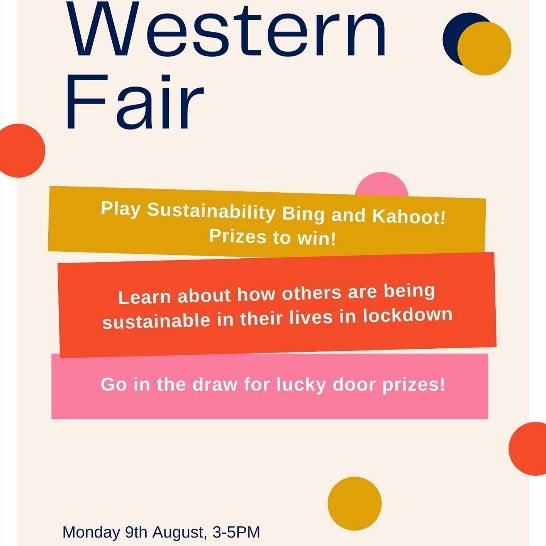 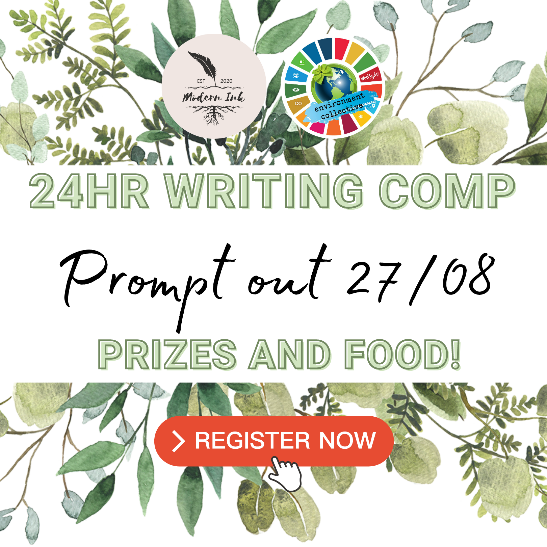 ONLINE STUDENT REPRESENTATIVE: ANGAD SANDHUNot submitted PARRAMATTA CITY CAMPUS REPRESENTATIVE: MUHAMMAD ABBASI have been grateful for officially commencing with the position of Student Representative for WSU Parramatta City Campus. I was able to start different initiatives in the previous month, have attended set of LEAD conference events and trainings. I was also able to attend the Student Representative Council which was a welcome ceremony for the newly elected Reps. Last year, I had started an initiative to celebrate cultural festivals from different communities and organized an event and distributed Uber Eats vouchers for a Muslim Festival, Eid. This time again, I came up with an idea to continue that initiative and celebrate Eid. This time, keeping in mind the COVID-19 situation, I collaborated with Multifaith Chaplaincy and with their help, instead of giving Menulog vouchers to students, we asked the students to send their sweet and short messages for Eid celebration and we contributed $20 to SSAF fund on behalf of the student. In this way we were able to contribute $1000 to the SSAF fund which would be used to help those students who are facing serious hardship. I plan to continue my initiative and celebrate other religious festivals as well. For this purpose, I will be in touch with Ethno-cultural Rep and discuss ideas about how could we celebrate the festivals better in the future. Apart from that, I am also reaching out to the students of Parramatta City Campus to check about their wellbeing and if they need any support. I have also been an active member in the Covid Lockdown discussions to contribute as much as I could.Muhammad Nouman AbbasPARAMMATTA SOUTH REPRESENTATIVE: RAZIN POLARAMeetings, events or conferences I have attended this month in my capacity as a member of the SRC: Attended SRC Team DayAlso attended SRC July Monthly meetingCommunication and engagement, I have been involved with this month as a member of the SRC:  Made out a welcome Facebook Post for the parramatta south campus students. Introducing myself and some contact information of myself.I got in contact with other Reps. To discuss the enquiry, I received in relation to university giving out laptops to students. The student was given appropriate contact links and emails to get proper advice on the enquiry. As part of my role, I will be creating a student forum in coming weeks for parramatta south campus. For that I have planned to include some PowerPoint presentation to make it more interesting.I also contacted some of the students as a part of online meet and encouraged to join events on wester life especially western fair. To make students more familiar with the university platform.I also received an international student enquiry regarding some course information. I will be forwarding it to the relevant department and will follow it up with the student once its resolved. NIRIMBA CAMPUS REPRESENTATIVE: SARA MIKHAPlan for August 2021, I am a first-year student studying a diploma of science/ medical science as well as part time pharmacy assistant; as I am a new Student Rep, I look forward to all the meetings and the activities that will be done. I am so excited to meet everyone and make new friends. I used to be a student captain, SRC and refuge captain and more, I helped with raising money with my team for charities such as cancer and supporting homeless people with giving them clothes, food and money as well as other resources. During this Covid time, since lockdown have been extended, I have many ideas planned for this month, like online activities, such as fit activities, Art activities or movie night (online) to keep students interacting with each other and socializing. this will help students with their hard and stressful time. As well as keeping each and every student happy and not feeling alone in this hard time.I look forward to supporting every student who needs help during this challenging time, such as being stressed or having issues/problems; I am more than happy to talk and do my best as a Student Rep. Nirimba Campus Sara Mikha KINGSWOOD CAMPUS REPRESENTATIVE: SIMON PREUSS-KEARNEYOver late July and August, I attended to the following events/activities: • I have continued my involvement in the SRC related meetings this month, such as the July SRC monthly meeting. •  Secondly, I attend these SRC related meetings and training; the C3 Student Leaders Conference, the rethinking student representation meeting, Queer Rep EOI Meeting, Student leaders COVID lockdown discussions, Event concepts workshop (for student leaders), Community Table, Community Kitchen, Penrith Provost meeting, Student leaders briefing on national student safety survey and the SRC Team Day. Over the month of August, I will attend to the following events/activities:• Firstly, continuing my involvement in the SRC related meetings which are approaching this month, such as the August SRC monthly meeting.  • Relatedly, I will be co-organising (with Vicky) the next rethinking student representation meeting (involving student leaders of both the Academic Representatives, Student Representative Council and W’SUP) for mid-September. This will be organised and scheduled by the end of the month (August). • Secondly, I will continue my contributions for SRC related events and training in the Community table and kitchen (being part of the panel on table night) and attend some of Grant’s Q&A drop-in meetings. Furthermore, I will schedule my campus forum in the coming weeks, to have it completed by early September.• Thirdly, I will be following up on my February agenda items: Creating 3-4 more badges on the WesternLife SRC for members to obtain. Additionally, looking into the options for an SRC soccer tournament, rewards, and logistics of doing this tournament.• Finally, further develop the Western Sydney University Penrith Facebook group by adding events and acquiring new members. This will improve information accessibility for Kingswood. If I achieve this, I can then foster engagement by encouraging more involvement with WesternLife. I will look to further develop this with the feedback I get from my next Kingswood campus forum. So far, we have had 2 students join since last members report.BANKSTOWN REPRESENTATIVE: JASMINE RICCIARELLIJuly 12-17, 2021- Engaging Students for Community Wellbeing 2021Was provided the link to the Engaging Students for Community Wellbeing 2021 module on 12th July during a discussion on student mental health in the Student Leaders COVID Lockdown Discussion #2. This module created by Western Sydney University student demonstrated the barriers around accessing mental health support services and how valuable accessing different types of support services really are. It takes a look at students view point about what mental health is and provides resources to the types pf different services the university provides. Here the link for any fellow students wanting to engage in the modulehttps://www.westernsydney.edu.au/wellbeing_mentalhealth/wbmh/mental_health_and_wellbeing_resources/resources_and_services From completing the module I hope to run a monthly event for students to be able to discuss the ups and downs of that month during the university semester I feel that this can be a good way for student engagement during this time of locked so students feel like they are still connected with other student facing similar challenges this can also give students opportunities to network, meet new people and be given information about services around the university during this lockdown, it can also help promote positive mental health and positive community wellbeingJuly 15, 2021- We Are the University: Students Co-Creating Change (102791)Forwarded an email to student I have connection with sent by Richard Martino manager of student community to help promote the new university unit We Are the University: Students Co-Creating Change with the attached message for these students to let others know about the unit as well.July 16, 2021- C3 Student Leaders’ ConferenceAttended the C3 student leaders’ conference run by Michael Connelly who gave the student insight about the importance of student leaders. Giving examples of the difference between governess and operations and how many people in leadership roles experience doing more than the role given to them is intended. Michael also gave many examples of the types of roles and what the main roles of a student club are, as well as giving insight of an effective meeting and how many members should actually attend before the quality of the meeting decreases ( for every member over 7 the meeting quality decreases by 10%). The importance of networking and playing the role you were given within the club in hopes that people will be willing to help out and volunteer one’s time. Michael gave the participants valuable questions to help are networking and how to start networking by using the common interest members of the association has. The day finished off with questions and a networking event were student leaders got to know other student leaders.July 23, 2021- SRC Teams DayAttended the SRC teams day and was shown around how to use Microsoft teams, was given an induction to what src is and a bit about the procedures around src meetings.July 24, 2021- COVID Lockdown Discussion #3Read through student leaders COVID lockdown get together #3 meeting minutes sent though by Taurai Moyo as I was unable to attend the meeting due to work commitments.Proposal and Actions-July 17, 2021-I propose a student wellbeing monthly meeting to help engage and promote      student wellbeing during the second NSW lockdown and online study. I ask Cameron Chesters VP(A) who agreed to second my proposal.CAMPBELLTOWN REPRESENTATIVE: DHARSHINI SATHYANARAYANANNot submitted HAWKESBURY CAMPUS REPRESENTATIVE: JONATHAN ESPINASAs Hawkesbury Campus Representative it has been made rather difficult to make events on Campus due to current COVID situation. I have to now help out with other events that take place online like the Western Fair. I was not able the morning tea event however I did host an event for Western Fair for the student club Nursing & Midwifery Student Society (NaMSS). I hosted the Nursing Scibble.io event with about 12 participants in total that attended. No prizes were handed out however was a fun event.An update with the Hawkesbury Provost Committee. Still trying to get in touch with members on the committee, however still unsuccessful. Still making attempts as to how to contact them. Still keeping in touch with one of the members on the committee in terms of what is happening with Hawkesbury. Finally, I was able to attend the other events as a part of my contribution and role to the SRC:C3 Conference – Leadership Congress w/ Michael Conelly via Zoom [16/07/2021]Student Rep/Student Editor Teams Day via Teams [23/07/2021]Student Voice in Academic Decision Making via Zoom [23/07/2021]SRC July Meeting 2021 via Zoom [23/07/2021]NUS Delegate Meeting #1 via Zoom [27/07/2021]Budget Committee with SRC via Zoom [3/08/2021]Drop in Q&A with Grant via Teams [6/08/2021]The drop in Q&A with Grant I found really helpful as it was like an informal meeting just to catch up on what has been done so far. As for the NUS meeting, it was my first time attending this meeting. There are a lot of information that I need to catch up in regards to NUS. I will be looking forward to the next NUS meeting and seeing what else would take place. LIVERPOOL CAMPUS REPRESENTATIVE: MARIA MANOSNot submittedSMALL AND REGIONAL CAMPUS REPRESENTATIVE: CURRENTLY VACANTExperiences and Events:Justification to VPU role: Submitted a member report for July.Attended July SRC Monthly Meeting and Executive Meeting.Partially attended SRC Team Day July (Due to 2nd COVID vaccination and a compulsory class).Attended discussion of vacation of SRC members and SRC Budget meeting with the Executive team and Richard.Supporting and collaborating with SRC President Alannah with ‘Happy Hour Initiative’Attended zoom meeting hosted by international and off-shore students and created minutes to provide back to SRC. International students were expressing their concerns with unfair payment plans to progress with their academic studies. Off-shore students expressed how different time zones greatly impacted their learning as tutorials were being held as early as 5.30am, practical assignment markers did not take off-shore students circumstances into marking considerations and how they feel over-all unheard and unsupported. I have continued to follow up on this by creating future meetings with offshore students as the international students just want social media awareness from SRC. Emailed Hollie Hammond (Academic Senate) about the International Off-Shore student issues – as noted from above dot point. Hosted a meeting with off-shore in regards to their academic issues and wrote minutes. It was decided that the off-shore students would create a poll on what off-shore students particularly need from SRC. Suggested concepts were care packages, data packages, online textbooks, etc.Attended School of Nursing and Midwifery students as partners working group. Within the session, members were recorded while talking about concepts such as online learning, clinical placement and advice to the general nursing student body. These recording will be distributed to SoNM & NaMSS social media and embedded into vWUS.Attended Academic Senate meeting and observed. (Had to leave half-way as I had a compulsory class)Clause h - providing a report to the Student Representative Council and the relevant sub-committees on their activitiesClause c - organising and attending regular meetings with the President, Vice-President Postgraduate and General Secretary of the SRC to ensure the proper functioning of the SRC, in accordance with these procedures;Clause a - undertaking training to fulfil their role;Clause c - organising and attending regular meetings with the President, Vice-President Postgraduate and General Secretary of the SRC to ensure the proper functioning of the SRC, in accordance with these procedures;Clause b -  supporting the functions of the President of the Student Representative Council;Clause e -  Engaging students and student leaders in discussion around issues with education at the university;Clause j - maintaining networks with Academic Committee Student Representatives, and other relevant university staff units and networks.Clause e -  Engaging students and student leaders in discussion around issues with education at the university;Clause e & j -  Engaging students and student leaders in discussion around issues with education at the university; AND maintaining networks with Academic Committee Student Representatives, and other relevant university staff units and networks.Clause j - maintaining networks with Academic Committee Student Representatives, and other relevant university staff units and networks.Future Plans & Initiatives:Justification to VPU role: Data Plan initiative in response to students struggling with covid and having to study via phones/computers with a reliance on data. Clause e -  Engaging students and student leaders in discussion around issues with education at the university;Reflection:I have recently been accepted into an AIN job. My availabilities may differ due to this new opportunity for me! 